			Załącznik nr 2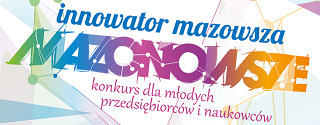 Formularz zgłoszeniowy 			Kategoria – Innowacyjny Młody NaukowiecW przypadku pracy naukowej prowadzonej poza Polską (opisać udział tej jednostki)Oświadczam, że:informacje podane w formularzu są zgodne ze stanem faktycznym;Regulamin VIII edycji Konkursu „Innowator Mazowsza” jest mi znany i zgadzam się z jego treścią;wyrażam zgodę na przetwarzanie moich danych osobowych dla potrzeb niezbędnych do realizacji VIII edycji Konkursu „Innowator Mazowsza”, zgodnie z ustawą z dnia 29 sierpnia 1997 r. o ochronie danych osobowych (Dz. U.2014, poz. 1182 z późn. zm.). Dane będą przetwarzane w celu wyłonienia laureatów w Konkursie „Innowator Mazowsza”.W przypadku zdobycia nagrody lub wyróżnienia w VIII edycji Konkursu „Innowator Mazowsza”, wyrażam zgodę na umieszczenie moich danych osobowych w zakresie: imię i nazwisko oraz informacje zawarte w formularzu zgłoszeniowym na stronie Internetowej Samorządu Województwa Mazowieckiego, na stronach internetowych instytucji współpracujących i patronów medialnych, w prasie oraz w broszurach i artykułach promujących Konkurs „Innowator Mazowsza”.Oświadczam, że zostałem poinformowany o przysługującym mi prawie do dostępu do treści moich danych i ich poprawieniu.Jednocześnie zostałem/am poinformowany/a o tym, że:Administratorem danych osobowych Konkursu „Innowator Mazowsza” w Urzędzie Marszałkowskim Województwa Mazowieckiego w Warszawie jest:Marszałek Województwa MazowieckiegoUrząd Marszałkowski Województwa Mazowieckiego w Warszawieul. Jagiellońska 26 03-719 Warszawa..........................................................................................             Data, czytelny podpis FORMULARZ ZGŁOSZENIOWYFORMULARZ ZGŁOSZENIOWYPODSTAWOWE INFORMACJE – DANE PERSONALNEPODSTAWOWE INFORMACJE – DANE PERSONALNENazwiskoImięData urodzenia/wiekMiejsce urodzeniaADRES ZAMIESZKANIAADRES ZAMIESZKANIAUlica, numer mieszkania/domuKod pocztowyNazwa miejscowościNumer telefonu do kontaktuAdres poczty elektronicznejINFORMACJE DOTYCZĄCE WYKSZTAŁCENIAINFORMACJE DOTYCZĄCE WYKSZTAŁCENIAKierunek ukończonych studiów I-go stopniaRok rozpoczęcia i ukończenia studiów I-go stopniaKierunek ukończonych studiów II-go stopnialub jednolitych studiów pięcioletnichRok rozpoczęcia i ukończenia studiów II-go stopnia lub jednolitych studiów pięcioletnichJednostka naukowa prowadząca przewód doktorski*Rok rozpoczęcia / ukończenia przewodu doktorskiegoPosiadanie stopnia doktora (TAK/NIE)Temat pracy doktorskiejDziedzina nauki:Słowa kluczowe:Załączniki:Załączniki:2.1.  Charakterystyka pracy doktorskiej – w wersji papierowej i elektronicznej (wersji edytowalnej – w pełni kompatybilnej z Microsoft Word) - zgodnie z załączonym wzorem.2.1.  Charakterystyka pracy doktorskiej – w wersji papierowej i elektronicznej (wersji edytowalnej – w pełni kompatybilnej z Microsoft Word) - zgodnie z załączonym wzorem.2.2.  Rozprawa doktorska – tylko w wersji elektronicznej (skan dokumentu lub PDF). Jeżeli praca doktorska jest w języku angielskim należy dołączyć robocze tłumaczenie na język polski streszczenia pracy doktorskiej.2.2.  Rozprawa doktorska – tylko w wersji elektronicznej (skan dokumentu lub PDF). Jeżeli praca doktorska jest w języku angielskim należy dołączyć robocze tłumaczenie na język polski streszczenia pracy doktorskiej.2.3. Recenzje rozprawy doktorskiej (kopie) i/lub opinia promotora pracy doktorskiej (kopia) lub opinia dziekana, dyrektora instytutu, przedsiębiorcy korzystającego z wyników pracy doktorskiej (kopia) – w wersji papierowej i elektronicznej. Jeżeli recenzja rozprawy doktorskiej i/lub opinia promotora jest w języku angielskim należy dołączyć robocze tłumaczenie na język polski recenzji rozprawy i/lub opinię promotora pracy. 2.3. Recenzje rozprawy doktorskiej (kopie) i/lub opinia promotora pracy doktorskiej (kopia) lub opinia dziekana, dyrektora instytutu, przedsiębiorcy korzystającego z wyników pracy doktorskiej (kopia) – w wersji papierowej i elektronicznej. Jeżeli recenzja rozprawy doktorskiej i/lub opinia promotora jest w języku angielskim należy dołączyć robocze tłumaczenie na język polski recenzji rozprawy i/lub opinię promotora pracy. 2.4. Kopia zaświadczenia o nadaniu stopnia doktora, zaświadczenie o zakończeniu przewodu doktorskiego lub kopia dyplomu – tylko w wersji papierowej.2.4. Kopia zaświadczenia o nadaniu stopnia doktora, zaświadczenie o zakończeniu przewodu doktorskiego lub kopia dyplomu – tylko w wersji papierowej.2.5. Syntetyczne ujęcie głównych przesłanek pracy doktorskiej w języku popularno-naukowym (do 3 500 znaków ze spacjami) w celu ewentualnej publikacji w materiałach informacyjno-promocyjnych laureatów Konkursu.2.5. Syntetyczne ujęcie głównych przesłanek pracy doktorskiej w języku popularno-naukowym (do 3 500 znaków ze spacjami) w celu ewentualnej publikacji w materiałach informacyjno-promocyjnych laureatów Konkursu.2.6. Aktualne zdjęcie w wersji elektronicznej.2.6. Aktualne zdjęcie w wersji elektronicznej.WYPEŁNIA ORGANIZATOR KONKURSUWYPEŁNIA ORGANIZATOR KONKURSUData wpływu dokumentacji konkursowej do UMWMNumer aplikacji